Form di partecipazione alla “Mostrami Factory @Folli50.0: Emisferi creativi – Arts feed the planet”Da compilare obbligatoriamente in tutte le sue parti e inviare completato e rinominato per nome e cognome a: comunicazione@mostra-mi.itE’ fondamentale che tutti i testi siano scritti correttamente ed abbiano senso compiuto; diversamente saremo costretti a non considerare la candidatura.È richiesto l’invio del form in formato pdf al fine di avere una firma autentica ed un form in formato word per poter estrapolare i dati.DATI SULL'ARTISTA:Dati anagrafici:Informazioni sulla formazione artistica e campo artistico:IL PROGETTO PRESENTATO:Descrizione del progetto presentato (minimo 5 righe massimo 20):Specifiche delle fotografie dei lavori:Le fotografie dei lavori dovranno:- essere inserite nella griglia che segue (ridimensionatele e poi inseritele – CON UN COPIA E INCOLLA DENTRO IL RIGO CORRISPONDENTE -  affinchè il file non sia troppo pesante) (per ogni opera deve essere necessariamente inserito il nome dell’opera, il prezzo, la tiratura (es: per le foto), il peso (solo se considerevole per sculture e installazioni), la tecnica utilizzata e il supporto/materiale dell’opera;- e le stesse devono essere allegate alla mail (in formato JPG, con una dimensione MINIMA di 300KB, essere nominate con lo stesso nome riportato su questo form) (deve esserci perfetta corrispondenza tra quelle inserite nel form e quelle in allegato).Iscrizione al collettivo di Mostrami:Siete già iscritti su Mostrami?	 SI ⁯ 	NO ⁯Per partecipare al progetto è necessario essere parte del collettivo di Mostrami, nel caso non lo foste potete iscriversi compilando il form al seguente link: http://www.mostra-mi.it/main/?page_id=156 vi prende solo un paio di minuti!è completamente gratuito!Vi preghiamo di compilare la seguente scheda per le opere che vorreste candidare: Gentile Utente,                   ai sensi dell’art.13 d.lgs.196/2003 (di seguito meglio indicato come T.U.), ed in relazione ai dati personali di cui Mostrami Srl IS entrerà in possesso, La informiamo di quanto segue:1. Finalità del trattamento dei dati.Il trattamento dei dati è finalizzato unicamente alla corretta e completa esecuzione degli eventi e delle attività artistico culturali.2. Modalità del trattamento di dati.a) Il trattamento è realizzato per mezzo delle operazioni o complesso di operazioni indicate all’art.4 comma 1 lett. a) T.U.: raccolta, registrazione, organizzazione, conservazione, consultazione, elaborazione, modificazione, selezione, estrazione, raffronto, utilizzo, interconnessione, blocco, comunicazione, cancellazione e distruzione dei dati. b) Le operazioni possono essere svolte con o senza l’ausilio di strumenti elettronici o comunque automatizzati.c) Il trattamento dei dati è svolto dal titolare e/o dal personale di segreteria, collaboratori e tirocinanti.3. Conferimento dei dati.Il conferimento dei dati personali comuni, sensibili è strettamente necessario ai fini dello svolgimento delle attività di cui al punto 1.4. Rifiuto di conferimento dei dati.L’eventuale rifiuto da parte dell’interessato di conferire i dati personali nel caso di cui al punto 3, comporta l’impossibilità di adempiere alle attività di cui al punto 1.5. Comunicazione dei dati.I dati personali possono venire a conoscenza degli incaricati del trattamento e possono essere comunicati, per le finalità di cui al punto 1, a collaboratori esterni, partner e, in genere, a tutti quei soggetti, pubblici e privati cui la comunicazione sia necessaria per il corretto adempimento delle attività e finalità di cui al punto 1.6. Diffusione dei dati.I dati personali non sono soggetti a diffusione.7. Trasferimenti dei dati all’estero.I dati personali possono essere trasferiti verso Paesi dell’Unione Europea e verso Paesi terzi rispetto all’Unione Europea nell’ambito delle finalità di cui al punto 1.8. Diritti dell’interessato.L’art. 7 T.U. conferisce all’interessato l’esercizio di specifici diritti fra cui quello di ottenere dal titolare la conferma dell’esistenza o meno di propri dati personali e la loro messa a disposizione in forma intelligibile; l’interessato ha diritto di avere conoscenza dell’origine dei dati, della finalità e delle modalità del trattamento, della logica applicata al trattamento, degli estremi identificativi del titolare e dei soggetti cui i dati possono essere comunicati; l’interessato ha inoltre diritto di ottenere l’aggiornamento, la rettificazione e l’integrazione dei dati, la cancellazione, la trasformazione in forma anonima o il blocco dei dati trattati in violazione della legge; il titolare ha diritto di opporsi, per motivi legittimi, al trattamento dei dati.9. Titolare del trattamento.Titolare del trattamento è il Sig. Sandro Aglialoro, Via P. Paternostro 94, 90141 Palermo.Milano, Per ricevuta comunicazione					FirmaNome:Cognome:E-mail:Cell:Luogo di nascita:Data di nascita:Cittadinanza:Domicilio:Città di domicilio:Campo artistico:Campo artistico:Campo artistico:Campo artistico:Campo artistico:Campo artistico:Video artFotografiaPitturaScultura⁯Vostra BIO e Formazione (diplomi, laurea, Accademia ecc) (minimo 5 righe – massimo 20):(quando hai iniziato? Come? Che studi hai fatto? La tua ricerca artistica? La tua tecnica?)Vostra BIO e Formazione (diplomi, laurea, Accademia ecc) (minimo 5 righe – massimo 20):(quando hai iniziato? Come? Che studi hai fatto? La tua ricerca artistica? La tua tecnica?)Vostra BIO e Formazione (diplomi, laurea, Accademia ecc) (minimo 5 righe – massimo 20):(quando hai iniziato? Come? Che studi hai fatto? La tua ricerca artistica? La tua tecnica?)Vostra BIO e Formazione (diplomi, laurea, Accademia ecc) (minimo 5 righe – massimo 20):(quando hai iniziato? Come? Che studi hai fatto? La tua ricerca artistica? La tua tecnica?)Vostra BIO e Formazione (diplomi, laurea, Accademia ecc) (minimo 5 righe – massimo 20):(quando hai iniziato? Come? Che studi hai fatto? La tua ricerca artistica? La tua tecnica?)Vostra BIO e Formazione (diplomi, laurea, Accademia ecc) (minimo 5 righe – massimo 20):(quando hai iniziato? Come? Che studi hai fatto? La tua ricerca artistica? La tua tecnica?)________________________________________________________________________________________________________________________________________________________________________________________________________________________________________________________________________________________________________________________________________________________________________________________________________________________________________________________________________________________________________________________________________________________________________________________________________________________________________________________________________________________________________________________________________________________________________________________________________________________________________________________________________________________________________________________________________________________________________________________________________________________________________________________________________________________________________________________________________________________________________________________________________________________________________________________________________________________________________________________________________________________________________________________________________________________________________________________________________________________________________________________________________________________________________________________________________________________________________________________________________________________________________________________________________________________________________________________________________________________________________________________________________________________________________________________________________________________________________________________________________________________________________________________________________________________________________________________________________________________________________________________________________________________________________________________________________________________________________________________________________________________________________________________________________________________________________________________________________________________________Titolo del progetto: __________________________________________________________________________________________________________________________________________________________________________________________________________________________________________________________________________________________________________________________________________________________________________________________________________________________________________________________________Attinenza del progetto con il tema “Emisferi creativi – Arts feed the planet” inteso come scritto nel bando (minimo 5 righe):________________________________________________________________________________________________________________________________________________________________________________________________________________________________________________________________________________________________________________________________________________________________________________________________________________Descrizione tecnica delle opere (tecnica utilizzata, supporto ecc.):________________________________________________________________________________________________________________________________________________________________Vostro Nome e vostro Cognome FOTO DELL’OPERA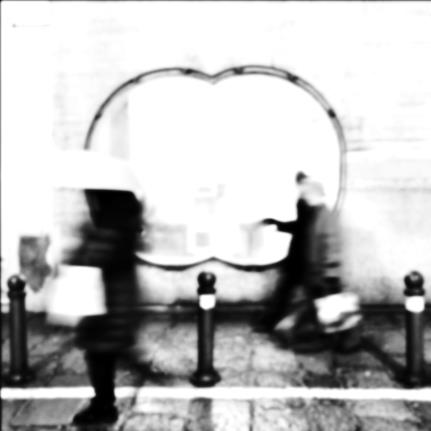 Nome OperaCm x cmPrezzo: ….. EuroTecnica ….Supporto opera: (es. forex, legno? tela?)Tiratura …. (solo per le foto)Peso: (solo per opere considerevoli)Ingombri delle opere con cornice, se prevista FOTO DELL’OPERANome OperaCm x cmPrezzo: ….. EuroTecnica ….Supporto opera: (es. forex, legno? tela?)Tiratura …. (solo per le foto)Peso: (solo per opere considerevoli)Ingombri delle opere con cornice, se prevista FOTO DELL’OPERANome OperaCm x cmPrezzo: ….. EuroTecnica ….Supporto opera: (es. forex, legno? tela?)Tiratura …. (solo per le foto)Peso: (solo per opere considerevoli)Ingombri delle opere con cornice, se prevista FOTO DELL’OPERANome OperaCm x cmPrezzo: ….. EuroTecnica ….Supporto opera: (es. forex, legno? tela?)Tiratura …. (solo per le foto)Peso: (solo per opere considerevoli)Ingombri delle opere con cornice, se previstaEcc